Załącznik do UchwałyNr XIII/…../19Rady Miasta Tychyz dnia ……listopada 2019r.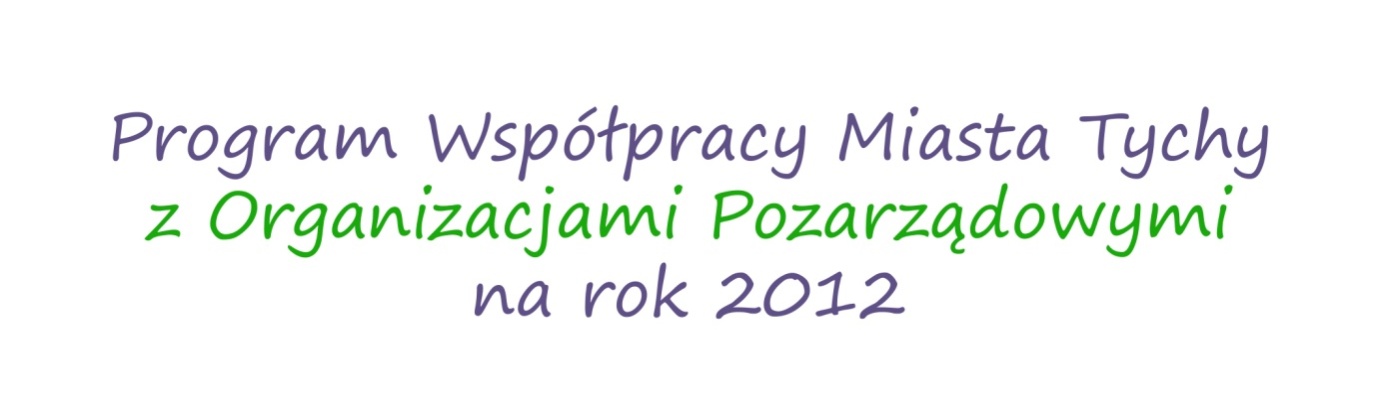 NA ROK 2020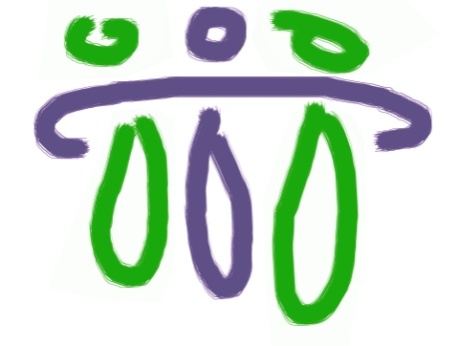 Ilekroć w niniejszym Programie Współpracy Miasta Tychy z Organizacjami Pozarządowymi na rok 2020, zwanym dalej Programem, jest mowa o:„ustawie” – rozumie się przez to ustawę z dnia 24 kwietnia 2003 r. o działalności pożytku publicznego i o wolontariacie;„organizacjach pozarządowych” – rozumie się przez to organizacje pozarządowe, osoby prawne i jednostki organizacyjne, o których mowa w art. 3 ust. 3 ustawy; „zadaniach publicznych” – rozumie się przez to zadania w zakresie określonym w art. 4 ustawy;„działalności pożytku publicznego” – rozumie się przez to działalność pożytku publicznego w rozumieniu art. 3 ust. 1 ustawy;„otwartym konkursie ofert” – rozumie się przez to tryb zlecania realizacji zadań publicznych organizacjom pozarządowym, o którym mowa w art. 13 ustawy;„Mieście” – rozumie się przez to Miasto Tychy;„Prezydencie” – rozumie się przez to Prezydenta Miasta Tychy;„wydziałach i jednostkach merytorycznych” – rozumie się przez to resortowe wydziały Urzędu Miasta oraz jednostki organizacyjne Miasta; „dotacji” – rozumie się przez to dotację w rozumieniu art. 126, 127 ust. 1 pkt 1 lit. e oraz art. 221 ustawy z dnia 27 sierpnia 2009 r. o finansach publicznych (Dz. U. z 2019r., poz. 869 z późn. zm.).Program realizowany będzie w okresie od 1 stycznia do 31 grudnia 2020 roku.Współpraca Miasta z organizacjami pozarządowymi odbywa się na zasadach: pomocniczości – prawo obywateli do samodzielnego definiowania i rozwiązywania problemów, w tym należących także do sfery pożytku publicznego. Uznając to prawo Miasto zleca organizacjom pozarządowym wykonywanie zadań publicznych.suwerenności stron – wzajemne respektowanie swojej odrębności i niezależności w sposobie działania, nie ingerowanie w wewnętrzne sprawy podmiotów współpracy.partnerstwa – równoprawny i dobrowolny udział stron w identyfikowaniu i definiowaniu problemów społecznych, wypracowywaniu sposobów ich rozwiązania oraz wykonywaniu zadań publicznych.efektywności – Miasto przy zlecaniu organizacjom pozarządowym zadań publicznych, dokonuje wyboru najefektywniejszego sposobu wykorzystania środków publicznych z zachowaniem wymogów określonych w ustawie o finansach publicznych. uczciwej konkurencji – wszelkie działania Miasta oraz organizacji pozarządowych odbywają się w granicach i na podstawie przepisów prawa oraz przyjętych procedur, przy zachowaniu zasady jawności.jawności – Miasto zapewnia równy dostęp do informacji poprzez ich publikowanie w BIP i w serwisie internetowym dla organizacji pozarządowych, a także dba o czytelność i przejrzystość procedur związanych z realizacją współpracy we wszystkich jej formach określonych w Programie. Zasada jawności obliguje również organizacje pozarządowe do udostępnienia Miastu informacji dotyczących ich działalności.Zakres przedmiotowyProgram reguluje współpracę między Miastem a organizacjami pozarządowymi w zakresie planowania, inicjowania i realizacji zadań publicznych na terenie Miasta lub na rzecz jego mieszkańców, w obszarach ustawy określonych w artykule 4 ust. 1. Priorytetowe zadania współpracy w zakresie:pomocy społecznej, w tym pomocy rodzinom i osobom w trudnej sytuacji życiowej oraz wyrównywanie szans tych rodzin i osób;nieodpłatnej pomocy prawnej oraz zwiększania świadomości prawnej społeczeństwa;integracji i reintegracji zawodowej i społecznej osób zagrożonych wykluczeniem społecznym;ochrony i promocji zdrowia;działalności na rzecz osób niepełnosprawnych;działalności na rzecz osób w wieku emerytalnym;działalności wspomagającej rozwój wspólnot i społeczności lokalnych;kultury, sztuki, ochrony dóbr kultury i dziedzictwa narodowego;wspierania i upowszechniania kultury fizycznej;ekologii i ochrony zwierząt oraz ochrony dziedzictwa przyrodniczego;przeciwdziałania uzależnieniom i patologiom społecznym;rewitalizacji.Szczegółowy zakres przedmiotowy w zadaniach priorytetowych:pomoc społeczna, w tym pomoc rodzinom i osobom w trudnej sytuacji życiowej oraz wyrównywanie szans tych rodzin i osóbprowadzenie domu pomocy społecznej dla osób w podeszłym wieku;prowadzenie domu pomocy społecznej dla osób przewlekle somatycznie chorych;prowadzenie dziennych ośrodków wsparcia, dla osób po 60 roku życia;prowadzenie ośrodka wsparcia – Środowiskowego Domu Samopomocy dla osób z zaburzeniami psychicznymi;dystrybucja żywności do osób i rodzin najbardziej potrzebujących;nieodpłatna pomoc prawna oraz zwiększanie świadomości prawnej społeczeństwaudzielanie nieodpłatnej pomocy prawnej, poradnictwa obywatelskiego, mediacji oraz edukacji prawnej;integracja i reintegracja zawodowa i społeczna osób zagrożonych wykluczeniem społecznymintegracja społeczna bezrobotnych;ochrona i promocja zdrowiaprowadzenie działań w zakresie poprawy jakości życia osób niepełnosprawnych;zapewnienie opieki osobom chorych na nowotwory w stanie terminalnym;działalność na rzecz osób niepełnosprawnychorganizacja dowozu dzieci i młodzieży niepełnosprawnej do Ośrodka Rehabilitacyjno – Edukacyjno – Wychowawczego;Przestrzeń bez barier - działania aktywizujące na rzecz środowiska osób niewidomych i niedowidzących;prowadzenie świetlicy terapeutycznej dla osób niepełnosprawnych intelektualnie pozbawionych instytucjonalnej opieki;prowadzenie programu z zakresu rehabilitacji społecznej;prowadzenie warsztatów edukacyjnych i informacyjnych dot. niepełnosprawności skierowanych do społeczności lokalnej, w tym dzieci i młodzieży;organizowanie lokalnych imprez integracyjnych oraz promowanie aktywności osób niepełnosprawnych;organizowanie integracyjnego wypoczynku wakacyjnego w formie stacjonarnych półkolonii dla dzieci/młodzieży z niepełnosprawnościami;prowadzenie Punktu Wczesnej Interwencji dla dzieci do 7-go roku życia zagrożonych lub ze zdiagnozowanymi zaburzeniami wieku rozwojowego;działalność na rzecz osób w wieku emerytalnymprowadzenie programu na rzecz aktywności osób starszych zapobiegający wykluczeniu społecznemu;prowadzenie programu edukacyjno – integracyjno – rehabilitacyjnego dla osób starszych, samotnych a także niepełnosprawnych;funkcjonowanie Klubu Senior+;działalność wspomagająca rozwój wspólnot i społeczności lokalnychprowadzenie punktu informacyjnego;współpraca trójsektorowa na rzecz rozwoju społeczeństwa obywatelskiego w Tychach;realizacja działań mających na celu wspomaganie rozwoju wspólnot i społeczności lokalnych;kultura, sztuka, ochrona dóbr kultury i dziedzictwa narodowegoTyskie Inicjatywy Kulturalne;wspieranie i upowszechnianie kultury fizycznejwspółorganizacja imprez sportowo-rekreacyjnych;organizowanie zadań sportowych oraz animacja różnego typu środowiskowych imprez sportowych dla dzieci i młodzieży w oparciu o bazę sportową przy: ul. Tischnera, ul. Jedności, ul. Sportowej;prowadzenie programu „Kibice Razem”;ekologia i ochrona zwierząt oraz ochrona dziedzictwa przyrodniczegoopieka nad kotami wolno żyjącymi;edukacja ekologiczna;ochrona zwierząt szczególnie cennych dla funkcjonowania ekosystemu.przeciwdziałanie uzależnieniom i patologiom społecznymprowadzenie placówek wsparcia dziennego w formie opiekuńczej lub specjalistycznej;prowadzenie Punktu Konsultacyjnego ds. Uzależnień i Przemocy;prowadzenie działań wspierających abstynencję i trzeźwienie osób uzależnionych;prowadzenie programów profilaktyki uniwersalnej, realizowanych w oparciu o ideę liderów młodzieżowych, stanowiących alternatywę wobec używania środków psychoaktywnych;prowadzenie otwartych półkolonii, warsztatów dla ogółu dzieci i młodzieży, spędzających wakacje na terenie miasta;prowadzenie wyjazdowych obozów i kolonii socjoterapeutycznych dla dzieci z rodzin zagrożonych uzależnieniami oraz przemocą w rodzinie;realizacja programów profilaktycznych adresowanych do dzieci i dorosłych;prowadzenie działań profilaktyczno - interwencyjnych dla młodzieży eksperymentującej z różnymi środkami psychoaktywnymi;prowadzenie reintegracji społecznej i zawodowej w ramach Centrum Integracji Społecznej w Tychach;prowadzenie działań w zakresie przeciwdziałania przemocy w rodzinie;realizacja programów wzmacniających kompetencje rodzicielskie;rewitalizacjaa)    „BAZA-Bank  Aktywnych Ludzi Miasta” – prowadzenie programu z zakresu aktywizacji społeczności lokalnych;b)   Poznaj Sąsiada - wspólne działanie w praktyce;c)  „Osada Zdrowo Na Sportowo Aktywna Osada” – realizacja programu z zakresu animacji czasu wolnego i rekreacji ruchowej.12) Do zadań, które mogą być powierzone organizacjom pozarządowym, należą również:zadania z obszaru rozwoju sportu, dotowane na zasadach przyjętych odrębną Uchwałą Rady Miasta Tychy;dofinansowanie działania Warsztatu Terapii Zajęciowej oraz dofinansowanie sportu, kultury, rehabilitacji, turystyki na podstawie ustawy o rehabilitacji zawodowej i społecznej oraz zatrudnieniu osób niepełnosprawnych.Miasto planuje również realizację zadań w obszarach profilaktyki oraz działań na rzecz osób  z niepełnosprawnością w oparciu o przepisy ustawy o zdrowiu publicznym oraz przekazanie dotacji podmiotowej z budżetu dla niepublicznych jednostek systemu oświaty, prowadzonych przez organizacje pozarządowe, zgodnie ustawą o finansowaniu zadań oświatowych. Celem głównym Programu jest wzmocnienie kooperacji organizacji pozarządowych oraz miasta, z podkreśleniem, że organizacje są istotnym elementem aktywności obywatelskiej na mapie Tychów. Cele szczegółowe:1. SPOSÓB REALIZACJI PROGRAMUPodmiotami uczestniczącymi w realizacji współpracy są:a) Rada Miasta Tychy - w zakresie wyznaczania kierunków współpracy z organizacjami,b) Prezydent - realizujący Program współpracy, jako organ wykonawczy,c) Organizacje pozarządowe, bez względu na ich siedzibę, prowadzące działalność pożytku publicznego w zakresie odpowiadającym zadaniom miasta.Prezydent realizuje Program przy pomocy wydziałów organizacyjnych Urzędu oraz jednostek organizacyjnych miasta, które w obszarach swojego działania współpracują z organizacjami.Wydziały oraz jednostki merytoryczne prowadzą bezpośrednią współpracę z organizacjami, która w szczególności polega na:przygotowaniu i prowadzeniu konkursów ofert dla organizacji pozarządowych na realizację zadań dofinansowanych z budżetu Miasta;sporządzaniu sprawozdań z finansowej i pozafinansowej współpracy z organizacjami;kontroli i oceny stanu realizacji zleconych zadań pod względem efektywności i jakości;podejmowaniu i prowadzeniu bieżącej współpracy z organizacjami.Sposób realizacji celów zawartych w Programie określa Rozdział 4 pkt.2.SPOSÓB OCENY REALIZACJI PROGRAMU1)  Uwagi, wnioski i propozycje dotyczące bieżącej realizacji Programu, a także efektywności podejmowanych działań, mogą być zgłaszane w formie pisemnej, elektronicznej, a także ustnie podczas organizowanych spotkań. Przegląd realizowanych zadań pomoże w ocenie efektywności programu, ustaleniu trudności w zakresie wdrażania poszczególnych celów, jak i kierunków działań oraz ewentualnej korekcie zadań.Wszystkie wydziały i jednostki organizacyjne współpracujące z organizacjami pozarządowymi w trybie i na zasadach określonych w ustawie, przedkładają informację z realizacji Programu. Następnie Prezydent przedkłada Radzie Miasta sprawozdanie z realizacji Programu. Sprawozdanie, o którym mowa w pkt. 2) powinno zawierać informację o wykorzystanych środkach finansowych z budżetu miasta na poszczególne zadania oraz mierniki efektywności Programu przypisane do poszczególnych celów szczegółowych określonych w Rozdziale 4 pkt. 2.I. W ramach współpracy finansowej: współpraca finansowa odbywa się w formie zlecania organizacjom pozarządowym realizacji zadań publicznych na zasadach określonych w ustawie.Prezydent zleca organizacjom pozarządowym realizację zadań publicznych poprzez powierzenie bądź wsparcie ich wykonania wraz z udzieleniem dotacji na finansowanie bądź dofinansowanie ich realizacji;zadania publiczne zlecane są organizacjom pozarządowym, których cele statutowe są zgodne z zakresem rzeczowym zlecanych zadań;podstawowym trybem zlecania wykonania zadań publicznych jest otwarty konkurs ofert, chyba że przepisy odrębne przewidują inny tryb zlecenia;powierzanie realizacji zadań z zakresu zdrowia publicznego następuje w trybie konkursu ofert na zasadach określonych w ustawie z dnia 11 września 2015 r. o zdrowiu publicznym;udzielenie dotacji podmiotowej dla warsztatów terapii zajęciach odbywa się zgodnie z trybem określonym w ustawie o rehabilitacji zawodowej i społecznej osób niepełnosprawnych;wybór trybu zlecenia realizacji zadań publicznych organizacjom następuje w sposób zapewniający wysoką jakość wykonania danego zadania;przy zakupie usług na zasadach i w trybie określonym w ustawie prawo zamówień publicznych, należy rozważyć zastosowanie klauzul społecznych lub innych istotnych kryteriów społecznych;zlecone zadania publiczne realizowane są na podstawie umów, zgodnie z ich postanowieniami;Miasto umożliwia realizację zadań w ramach umowy o inicjatywie lokalnej na zasadach określonych w ustawie;Prezydent może ogłosić otwarty konkurs ofert na wsparcie zadań publicznych skierowanych do mieszkańców Tychów oraz organizacji działających na terenie miasta Tychy, realizowanych w ramach programów finansowanych ze środków pochodzących spoza budżetu miasta Tychy (konkurs na tzw. „wkład własny”).II. Współpraca pozafinansowa polega na:wzajemnym informowaniu się o planowanych kierunkach działalności poprzez między innymi serwis internetowy dla organizacji pozarządowych oraz Newsletter NGO, przesyłany do przedstawicieli organizacji, którzy udostępnili swój adres mail;zgłaszaniu przez organizacje na adres ngo@umtychy.pl zmian w  celach statutowych, władzach oraz danych teleadresowych i osób kontaktowych, celem zaktualizowania elektronicznej bazy a także przekazywaniu informacji o działaniach na terenie miasta lub na rzecz mieszkańców;wspólnym kształtowaniu serwisu internetowego dla organizacji;współpracy w przygotowaniu projektu budżetu na rok 2021 w zakresie planowanych do zlecenia organizacjom pozarządowym zadań publicznych. Propozycje nowych zadań oraz istotnych zmian w zadaniach realizowanych w roku 2020 można składać w wydziałach i jednostkach merytorycznych do dnia 5 września 2020 r. Wniosek składany w tym trybie nie stanowi wniosku w rozumieniu art. 12 ust. 1 ustawy;współdziałaniu Miasta z organizacjami pozarządowymi w ramach zespołów o charakterze doradczym i inicjatywnym;organizowaniu i uczestniczeniu wzajemnie w spotkaniach, szkoleniach, konferencjach, konsultacjach i innych działaniach o tematyce trzeciego sektora.zawieraniu umów partnerskich z organizacjami pozarządowymi;prowadzeniu elektronicznej bazy organizacji działających na terenie Miasta;konsultowaniu z organizacjami pozarządowymi projektów aktów prawa miejscowego w dziedzinach dotyczących działalności statutowej tych organizacji;promowaniu działalności organizacji pozarządowych w obszarze zadań publicznych, projektów realizowanych na rzecz mieszkańców oraz wspieraniu „kampanii 1%” na rzecz tyskich organizacji pożytku publicznego;udzielaniu rekomendacji organizacjom pozarządowym współpracującym z Miastem;współpracowaniu z Regionalnym Ośrodkiem Wsparcia Ekonomii Społecznej poprzez min. wsparcie infrastrukturalne Ośrodka;umożliwienie organizacjom pozarządowym korzystania z pomieszczeń przy ul. Barona 30 p. 209. Pomieszczenia mogą być udostępnione bezpłatnie na działania statutowe organizacji z wykluczeniem prowadzenia działalności gospodarczej oraz w celu wskazania adresu jako siedziby organizacji;udostępnianiu organizacjom pozarządowym sali sesyjnej Urzędu Miasta wraz ze sprzętem audiowizualnym, które ze względu na ograniczoną przestrzeń nie mogą być zorganizowane w pomieszczeniach przy ul. Barona 30 pokój 209 – na pisemny wniosek złożony do Prezydenta;w miarę możliwości przekazywaniu organizacjom pozarządowym: używanego sprzęt komputerowego, materiałów informacyjno - edukacyjnych z zakresu realizowanych zadań publicznych oraz materiałów promocyjnych Miasta - na wniosek organizacji pozarządowych;obejmowaniu patronatem Prezydenta, Zastępców Prezydenta lub Rady Miasta realizowanych przedsięwzięć - na wniosek organizacji pozarządowej;umożliwianiu organizacjom pozarządowym realizującym zadania publiczne ubieganie się o wynajem lokali użytkowych na preferencyjnych warunkach jak również udostępnianiu organizacjom miejską bazę sportową zgodnie ze stosownymi Zarządzeniami Prezydenta Miasta Tychy.Na realizację zadań współpracy miasta Tychy z organizacjami pozarządowymi planuje się środki w wysokości 17 790 779 zł.Wysokość środków finansowych planowanych na realizację zadań publicznych określa uchwała budżetowa na rok 2020. Dla każdego konkursu Prezydent w drodze Zarządzenia powoła komisje konkursowe opiniujące oferty złożone w otwartym konkursie ofert.Czynności związane z ogłoszeniem naboru oraz wyborem osób wskazanych przez organizacje pozarządowe do komisji konkursowych prowadzą wydziały i jednostki merytoryczne.Każdy z członków komisji konkursowej jest uprawniony do udziału w każdym etapie jej prac.Przewodniczący Komisji konkursowej wyznacza termin posiedzenia Komisji.Komisja konkursowa:dokonuje weryfikacji formalnej złożonych ofert, w oparciu o kryteria oceny formalnej wniosku, określone w ogłoszeniu konkursowym;analizuje merytoryczną zawartość ofert na podstawie kryteriów oceny merytorycznej, które są określone każdorazowo w ogłoszeniu konkursowym;proponuje wysokość dotacji na finansowanie bądź dofinansowanie realizacji ofert ocenionych pozytywnie;proponuje treść uzasadnienia wyboru bądź odrzucenia każdej oferty.Komisja konkursowa podejmuje rozstrzygnięcia zwykłą większością głosów, a w przypadku równej liczby głosów decyduje głos Przewodniczącego lub w przypadku jego nieobecności Zastępca Przewodniczącego.Do ważności podejmowanych przez Komisję konkursową rozstrzygnięć wymagana jest obecność więcej niż połowy jej składu. Z przebiegu konkursu sporządza się protokół, podpisany przez wszystkich członków komisji konkursowej, który następnie jest przekazany Prezydentowi Miasta lub właściwemu resortowo Zastępcy Prezydenta.Obsługę kancelaryjną prac komisji konkursowych prowadzi wydział lub jednostka merytoryczna odpowiedzialna za konkurs.Program opracowano na podstawie bieżącej oceny realizacji Programu Współpracy Miasta Tychy z Organizacjami Pozarządowymi na rok 2019.Konsultacje prowadzono zgodnie z planem konsultacji przygotowanym przez Wydział Spraw Społecznych i Zdrowia. Konsultacje składały się z dwóch etapów:Etap I na podstawie Uchwały Nr III/42/18  Rady Miasta Tychy z dnia 20 grudnia 2018 r. w sprawie: zasad i trybu przeprowadzania konsultacji z mieszkańcami miasta Tychy.Etap II na podstawie Uchwały Nr 0150/XLVI/1036/10 Rady Miasta Tychy z dnia 26 sierpnia 2010 r. w sprawie: szczegółowego sposobu konsultowania z organizacjami pozarządowymi i podmiotami wymienionymi w art. 3 ust. 3 ustawy z dnia 24 kwietnia 2003 r. o działalności pożytku publicznego i o wolontariacie projektów aktów prawa miejscowego w dziedzinach dotyczących działalności statutowej tych organizacji. W ramach I etapu przedmiotem konsultacji było : „Przygotowanie projektu Programu Współpracy Miasta Tychy z Organizacjami Pozarządowymi na rok 2020”. Konsultacje trwały od 10.06. 2019 r. do 30.09. 2019 r.Konsultacje przeprowadzono w następujących formach:zbieranie uwag w formie pisemnej i elektronicznej na stronie internetowej www.razemtychy.pl;dyżur pracownika merytorycznego, w godzinach pracy Urzędu;udostępnianie niezbędnej dokumentacji sprawy w Wydziale Spraw Społecznych i Zdrowia i przyjmowanie opinii w formie papierowej, elektronicznej i ustnej;protokołowane otwarte spotkanie w dniu 27 czerwca 2019 r.;spotkanie grupy roboczej ds. zlecania zadań publicznych organizacjom pozarządowym w dniu 17 lipca 2019 r.;konsultacje z komórkami organizacyjnymi Miasta.Materiały oraz informacje dotyczące konsultowanego projektu zamieszczono:na stronie bip.umtychy.pl w zakładce organizacje pozarządowe – konsultacje;na stronie razemtychy.pl oraz ngo.umtychy.pl;na stronie https://umtychy.pl/artykul/5724/konsultacje-w-sprawie-przygotowania-projektu-programu-wspolpracy-miasta-tychy-z-organizacjami-ngo;na portalu społecznościowym facebook Tychy-Współpraca Miasta z NGO.Łącznie zgłoszono 11 propozycji/uwag/wniosków w trakcie I etapu konsultacji Programu. Raport z przeprowadzonych konsultacji umieszczono na stronie: https://www.razemtychy.pl/konsultacje-spoleczne/konsultacje-zakonczone/276-zaproszenie-do-konsultacji-w-sprawie-przygotowania-projektu-programu-wspolpracy-miasta-tychy-z-organizacjami-pozarzadowymi-na-rok-2020W ramach II etapu przedmiotem konsultacji był projekt uchwały w sprawie „Programu współpracy miasta Tychy z organizacjami pozarządowymi na 2020 rok”, przygotowany w oparciu o wniesione przez organizacje pozarządowe propozycje w I etapie.Konsultacje trwały od dnia ………….2019r. do dnia ……………….2019r. Materiały oraz informacje dotyczące konsultowanego projektu zamieszczono:na stronie bip.umtychy.pl w zakładce organizacje pozarządowe – konsultacje;na tablicy ogłoszeń Urzędu;na stronie razemtychy.pl w zakładce NGO – konsultacje z NGO.na portalu społecznościowym facebook Tychy-Współpraca Miasta z NGO;w rozsyłanym Newleterze dla NGO – wysłanym w dniu ……………………………………………………..Łącznie zgłoszono ……………………………… propozycji/uwag/wniosków w trakcie II etapu konsultacji Programu. Wyniki z przeprowadzonych konsultacji umieszczono na stronie: …………………………………………………….Rozdział 1Postanowienia ogólne: definicje, okres realizacji ProgramuRozdział 2Zasady współpracyRozdział 3Zakres przedmiotowy i priorytetowe zadania współpracy Rozdział 4 Cel główny, cele szczegółowe Programul.p.CELSPOSÓB REALIZACJIMIERNIKI / WSKAŹNIKI1.wzmocnienie potencjału organizacji pozarządowychpoprzez udzielanie wsparcia merytorycznego i infrastrukturalnego;poprzez współpracę z Regionalnym Ośrodkiem Ekonomii Społecznej (ROWES);poprzez aktualizowanie na stronie internetowej obowiązujących aktów prawnych dot. organizacji na terenie Tychów.liczba organizacji pozarządowych i liczba osób fizycznych zainteresowanych podjęciem działalności, które skorzystały 
ze wsparcia merytorycznego;liczba spotkań i godzin doradczych dla organizacji;liczba organizacji pozarządowych i grup inicjatywnych mających siedzibę pod adresem ul. Barona 30 p. 209;liczba funkcjonujących organizacji, według stanu na 31 grudnia;liczba umieszczonych informacji na stronie dla organizacji.2.podnoszenie skuteczności i efektywności realizacji zadań publicznych poprzez stosowanie elektronicznego generatora do obsługi otwartych konkursów ofert;poprzez kontrole merytoryczne realizacji zadań publicznych;poprzez spotkania roboczego zespołu do spraw zlecania zadań publicznych organizacjom pozarządowym.liczba konkursów ofert;liczba ofert złożonych w ramach konkursówliczba organizacji, które złożyły oferty w konkursie;liczba ofert odrzuconych;liczba zawartych umów na realizacje zadań publicznych;wysokość wnioskowanej dotacji;wysokość środków finansowych przekazanych organizacjom na realizację zadań publicznych;liczba organizacji, które otrzymały dofinansowanie z budżetu Miasta na realizację zadań publicznych;wysokość dotacji rozliczonej zgodnie ze sprawozdaniem;wysokość środków finansowych własnych zaangażowanych przez organizacje na realizację zadań publicznych;wysokość wkładu osobowego i rzeczowego zgodnie ze sprawozdaniem;liczba uczestników biorących udział w zadaniach publicznych realizowanych przez organizacje;liczba złożonych przez organizacje ofert na realizację zadań publicznych 
z pominięciem otwartych konkursów ofert;wysokość wnioskowanej dotacji – na realizację zadań z pominięciem otwartych konkursów ofert;wysokość środków finansowych przyznanych organizacjom na realizację zadań publicznych z pominięciem otwartych konkursów ofert;wysokość dotacji rozliczonej zgodnie ze sprawozdaniem -  na realizację zadań publicznych z pominięciem otwartych konkursów ofert;wysokość wkładu własnego -  na realizację zadań publicznych z pominięciem otwartych konkursów ofert;liczba przeprowadzonych kontroli;liczba złożonych ofert przy wykorzystaniu elektronicznego generatora;liczba spotkań roboczego zespołu.3.wspieranie integracji i kooperacji środowiska organizacji pozarządowychpoprzez wspieranie inicjatyw podejmowanych przez organizacje pozarządowe;poprzez zapewnienie miejsca do spotkań.liczba inicjatyw podejmowanych przez organizacje pozarządowe.4.upowszechnianie wiedzy na temat organizacji pozarządowych, ekonomii społecznej i partycypacji wśród mieszkańców a także promocja oraz wzmacnianie pozytywnego wizerunku przedsiębiorstw społecznych poprzez prowadzenie spotkań dla mieszkańców z zakresu partycypacji społecznej;poprzez umieszczanie informacji o wydarzeniach realizowanych przez organizacje pozarządowe na stronie razemtychy.pl;poprzez organizację kampanii pn. „Dawanie procentuje. Zostaw 1% w Tychach”;poprzez prowadzenie elektronicznej bazy tyskich organizacji pozarządowych;poprzez udzielanie patronatu Prezydenta lub Zastępców Prezydenta lub Rady Miasta;poprzez organizację i udział w szkoleniach/ spotkaniach/konferencjach z zakresu współpracy z NGO;poprzez udział w szkoleniach pracowników urzędu i jednostek miejskich, na temat min. klauzul społecznych celem zastosowania ich w zamówieniach publicznych.liczba przeprowadzonych spotkań / konferencji;opis działań podjętych w ramach Kampanii;wykaz organizacji pozarządowych, których działania zostały objęte patronatem;liczba szkoleń i wydarzeń, w których brali udział pracownicy Miasta.Rozdział 5Sposób realizacji i sposób oceny realizacji ProgramuRozdział 6Formy współpracyRozdział 7Wysokość środków planowanych na realizację ProgramuRozdział 8Tryb powoływania i zasady działania komisji konkursowych
do opiniowania ofert w otwartych konkursach ofertRozdział 9Informacja o sposobie tworzenia Programu oraz o przebiegu konsultacji